1	PP-18La 20ª Conferencia de Plenipotenciarios se celebró en Dubái, del 29 de octubre al 16 de noviembre de 2018, en el Dubai World Trade Centre (DWTC).La PP-18 adoptó 10 Resoluciones nuevas, revisó dos Decisiones y 51 Resoluciones, y suprimió una Decisión y diez Resoluciones. No se modificaron ni la Constitución ni el Convenio.Las Actas Finales de la PP-18 están disponibles en el sitio web de la UIT en Actas Finales de la Conferencia de Plenipotenciarios (itu.int).En la reunión de 2019 del Consejo se presentó un informe más detallado sobre la Conferencia, que se reproduce en el Anexo 1 al presente documento.2	CMR-19La Conferencia Mundial de Radiocomunicaciones de 2019 (CMR-19) se celebró del 28 de octubre al 22 de noviembre de 2019.Las decisiones de la CMR-19 versaron sobre atribuciones de espectro nuevas y revisadas, procedimientos reglamentarios para diversos servicios, como las IMT-2020 (también conocidas como 5G móvil), la investigación espacial, el servicio de exploración de la Tierra por satélite (SETS), las constelaciones de satélites no geoestacionarios a gran escala (entre cientos y miles de vehículos espaciales), las estaciones en plataformas a gran altitud (HAPS), las RLAN (redes Wi-Fi), los sistemas de radiocomunicaciones ferroviarias entre el tren y la infraestructura ferroviaria (RSTT), los sistemas de transporte inteligentes (STI) y el Sistema Mundial de Socorro y Seguridad Marítimos (SMSSM).Las Actas Finales de la CMR-19 están disponibles en el siguiente enlace: Actas Finales de la CMR-19 (itu.int).El Anexo 2 al presente documento contiene un informe más detallado sobre la Conferencia, que incluye una lista de Resoluciones y Recomendaciones de interés para el UIT-D.3	AR-19La Asamblea de Radiocomunicaciones de 2019 (AR-19) se celebró en Sharm el-Sheikh (Egipto), del 21 al 25 de octubre de 2019.Las Resoluciones aprobadas por la Asamblea de Radiocomunicaciones pueden consultarse en el siguiente enlace: [77] Lista de Resoluciones del UIT-R (AR-19).La AR-19 también definió la estructura de las Comisiones de Estudio del UIT-R y eligió a los presidentes y vicepresidentes de todas ellas (véase la Resolución UIT-R 4-7 sobre la estructura de las Comisiones de Estudio de Radiocomunicaciones).El Anexo 2 al presente documento contiene un informe más detallado sobre la Asamblea, que incluye una lista de Resoluciones y Recomendaciones de interés para el UIT-D.4	AMNT-16La Asamblea Mundial de Normalización de las Telecomunicaciones (AMNT) se celebró en Yasmine Hammamet (Túnez) del 25 de octubre al 3 de noviembre de 2016 y fue precedida del Simposio Mundial de Normalización (24 de octubre de 2016).La AMNT-16 aprobó un número importante de Resoluciones nuevas y revisadas que conllevan la participación del UIT-D en las actividades encaminadas a su aplicación.En las Resoluciones de la AMNT se abordan temas tales como el mandato de las Comisiones de Estudio de la UIT, la IoT, los servicios OTT, la ciberseguridad, la itinerancia móvil internacional, la reducción de la disparidad en materia de integración financiera, la falsificación, Smart Africa, la reducción de la brecha de normalización, la tecnología IPv6, la accesibilidad, la exposición de las personas a los campos electromagnéticos y la cibersalud.Esos temas están relacionados con esferas de trabajo clave del UIT-D, pues requieren la prestación de asistencia a Estados Miembros, especialmente países en desarrollo, mediante la realización de campañas de sensibilización, la organización de talleres y seminarios, y la creación de plataformas para el diálogo y el desarrollo de capacidades humanas e institucionales.Las actas de la Conferencia, incluidas las Resoluciones y Recomendaciones aprobadas, pueden consultarse en el siguiente enlace: Actas de la AMNT-16 (itu.int).El Anexo 3 al presente documento contiene un informe más detallado sobre la Asamblea, que incluye una lista de Resoluciones y Recomendaciones de interés para el UIT-D.5	Grado de aplicación de los resultados de las conferencias de la UITA fin de proporcionar una visión global de la aplicación de los resultados de las conferencias de la UIT de interés para los trabajos del UIT-D, se llevó a cabo un ejercicio encaminado a correlacionar las 10 prioridades temáticas de la BDT con las Resoluciones pertinentes de la UIT, las Líneas de Acción de la CMSI, las Comisiones de Estudio de la BDT, los ODS y las metas de la Agenda Conectar 2020.El resultado de dicho ejercicio puede consultarse en el Anexo 1 al Documento RPM-AMS21/4.______________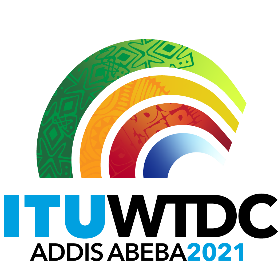 Reunión Preparatoria Regional de la CMDT-21 
para las Américas (RPM-AMS)
Virtual, 26-27 de abril de 2021Reunión Preparatoria Regional de la CMDT-21 
para las Américas (RPM-AMS)
Virtual, 26-27 de abril de 2021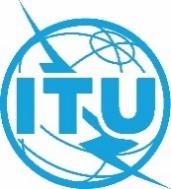 Documento RPM-AMS21/5-SDocumento RPM-AMS21/5-S23 de febrero de 202123 de febrero de 2021Original: inglésOriginal: inglésDirectora, Oficina de Desarrollo de las TelecomunicacionesDirectora, Oficina de Desarrollo de las TelecomunicacionesDirectora, Oficina de Desarrollo de las TelecomunicacionesDirectora, Oficina de Desarrollo de las TelecomunicacionesInforme sobre la aplicación de los resultados de otras conferencias, asambleas 
y reuniones de la UIT relacionados con los trabajos del UIT-D: 
PP-18, CMR-19, AR-19, y AMNT-16Informe sobre la aplicación de los resultados de otras conferencias, asambleas 
y reuniones de la UIT relacionados con los trabajos del UIT-D: 
PP-18, CMR-19, AR-19, y AMNT-16Informe sobre la aplicación de los resultados de otras conferencias, asambleas 
y reuniones de la UIT relacionados con los trabajos del UIT-D: 
PP-18, CMR-19, AR-19, y AMNT-16Informe sobre la aplicación de los resultados de otras conferencias, asambleas 
y reuniones de la UIT relacionados con los trabajos del UIT-D: 
PP-18, CMR-19, AR-19, y AMNT-16Punto del orden del día:Punto 6Resumen:En el presente documento se resumen los resultados de las conferencias, asambleas y reuniones de la UIT, incluido su grado de aplicación en relación con los trabajos del UIT-D.Resultados previstos:Se invita a la RPR-AMS a tomar nota de este documento.Referencias:Documentos C19/4, TDAG-20/4(Rev.1) y TDAG-17/5Punto del orden del día:Punto 6Resumen:En el presente documento se resumen los resultados de las conferencias, asambleas y reuniones de la UIT, incluido su grado de aplicación en relación con los trabajos del UIT-D.Resultados previstos:Se invita a la RPR-AMS a tomar nota de este documento.Referencias:Documentos C19/4, TDAG-20/4(Rev.1) y TDAG-17/5Punto del orden del día:Punto 6Resumen:En el presente documento se resumen los resultados de las conferencias, asambleas y reuniones de la UIT, incluido su grado de aplicación en relación con los trabajos del UIT-D.Resultados previstos:Se invita a la RPR-AMS a tomar nota de este documento.Referencias:Documentos C19/4, TDAG-20/4(Rev.1) y TDAG-17/5Punto del orden del día:Punto 6Resumen:En el presente documento se resumen los resultados de las conferencias, asambleas y reuniones de la UIT, incluido su grado de aplicación en relación con los trabajos del UIT-D.Resultados previstos:Se invita a la RPR-AMS a tomar nota de este documento.Referencias:Documentos C19/4, TDAG-20/4(Rev.1) y TDAG-17/5